Lancer 9 2.0LОсциллограммы теста датчиков распредвала , оригинального и сомнительного производства на холостом ходу и на оборотах (около 2500)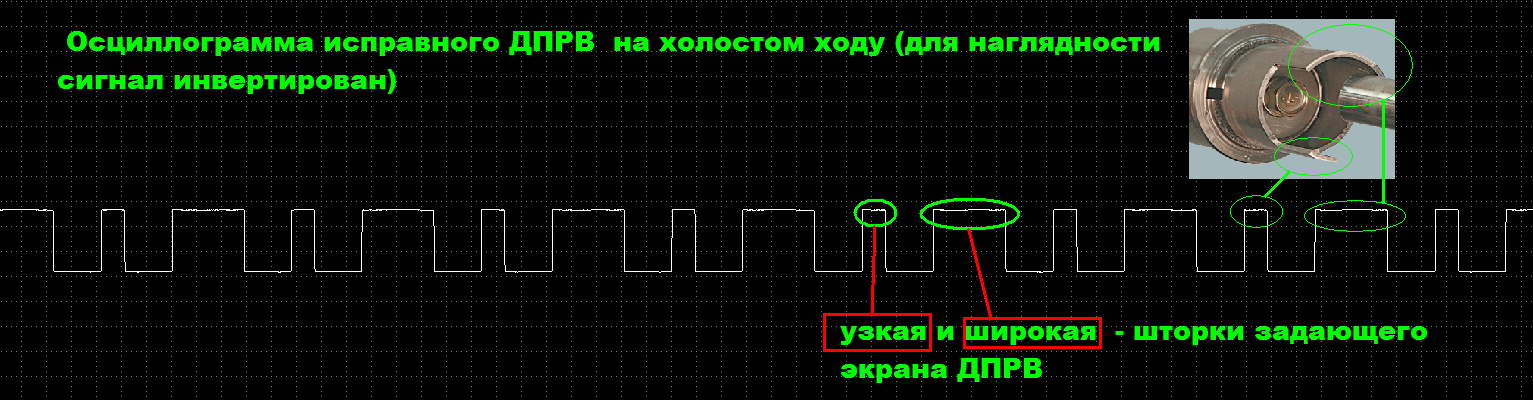 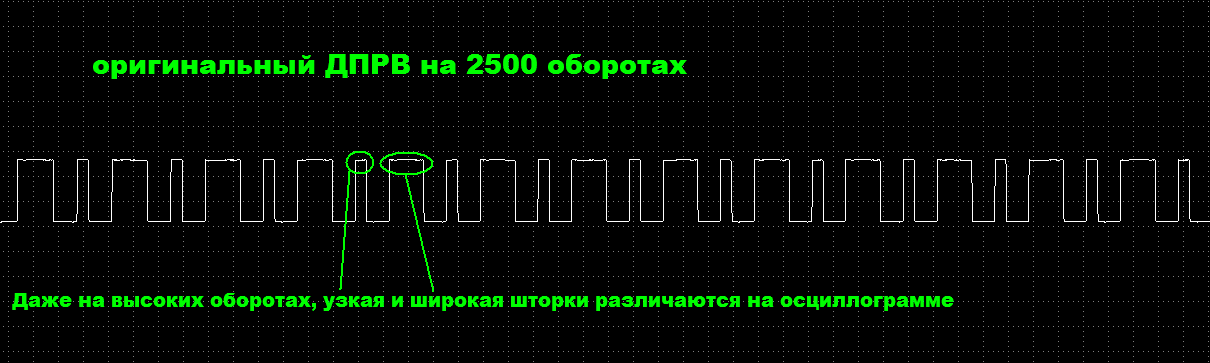 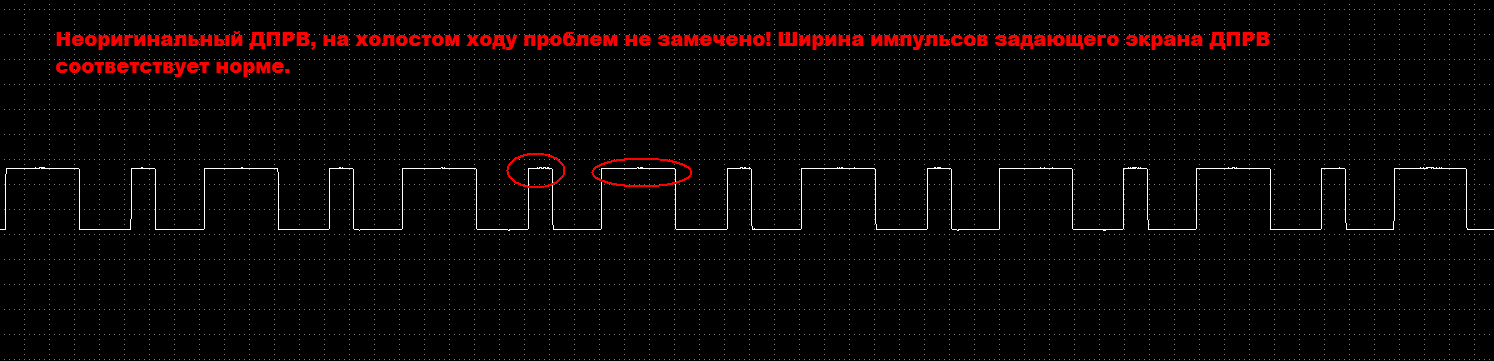 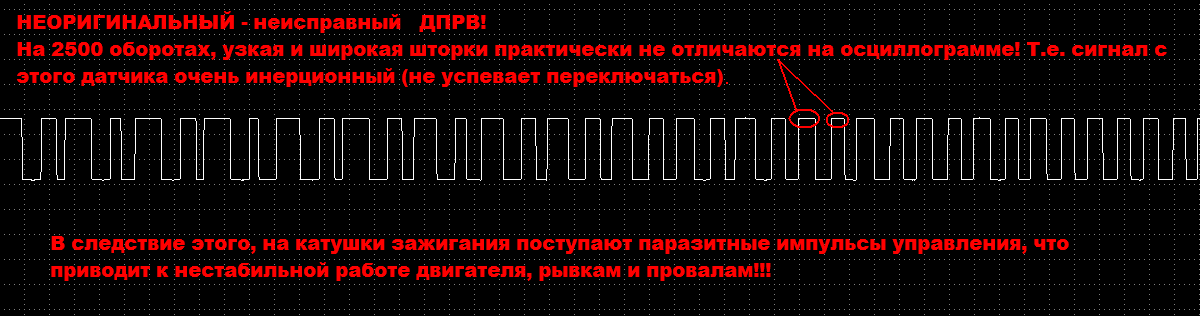 